Администрация муниципального образования Щекинский районкомитет по образованиюПРИКАЗ № __25_____г. Щекино                                                      от « 20_ » ____01____  20_21_ годаОб утверждении Порядка определения платы за оказание муниципальным образовательным учреждением, подведомственным комитету по образованию администрации Щекинского района, услуг, относящихся к основным видам деятельности учреждения, для граждан и юридических лицВ соответствии со ст.9.2. Федерального закона от 12.01.1996 № 7-ФЗ «О некоммерческих организациях», Федеральным законом от 29.12.2012 № 273-ФЗ «Об образовании в Российской Федерации», постановлением Правительства Российской Федерации от 15.09.2020 № 1441 «Об утверждении Правил оказания платных образовательных услуг», руководствуясь постановлением администрации Щекинского района от 13.06.2017 № 6-730 «О порядке осуществления отраслевыми (функциональными) органами администрации муниципального образования Щекинский район функций и полномочий учредителя муниципального учреждения»ПРИКАЗЫВАЮ:1. Утвердить Порядок определения платы за оказание муниципальным образовательным учреждением, подведомственным комитету по образованию администрации Щекинского района, услуг, относящихся к основным видам деятельности учреждения, для граждан и юридических лиц (Приложение).2. Направить по электронной почте в муниципальные образовательные учреждения Щекинского района, подведомственные комитету по образованию, для использования в работе: Постановление Правительства РФ от 15.09.2020 № 1441 «Об утверждении правил оказания платных образовательных услуг»; приказ Министерства просвещения РФ от 16.09.2020 № 500 «Об утверждении примерной формы договора об образовании по дополнительным общеобразовательным программам»; настоящий приказ. 3. Руководителям муниципальных образовательных учреждений, подведомственных комитету по образованию администрации Щекинского района:3.1. привести в соответствие с требованиями законодательства  локальные нормативные акты учреждений об оказании платных образовательных услуг;3.2. привести ранее заключенные договоры об оказании платных образовательных услуг в соответствие с требованиями приказа Минпросвещения РФ от 16.09.2020 № 500 «Об утверждении примерной формы договора об образовании по дополнительным общеобразовательным программам» (заключение дополнительных соглашений).4. Разместить настоящий приказ на странице комитета по образованию на официальном Портале муниципального образования Щекинский район в информационно-телекоммуникационной сети Интернет.5. Приказ комитета по образованию от 30.06.2017 № 142 «Об утверждении Порядка определения платы за оказание муниципальным бюджетным учреждением, подведомственным комитету по образованию администрации Щекинского района, услуг, относящихся к основным видам деятельности учреждения, для граждан и юридических лиц» признать утратившим силу.6. Контроль за исполнением настоящего приказа оставляю за собой.7. Приказ вступает в силу с 01.01.2021 и действует по 31.12.2026.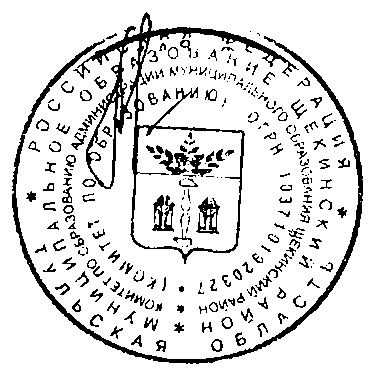           Председателькомитета по образованию         администрации Щекинского района                                      С.В. МуравьеваИсп. Постникова Елена Алексеевна,Тел.: 8 (48751) 5-55-70ПОРЯДОКопределения платы за оказание муниципальным образовательным учреждением, подведомственным комитету по образованию  администрации Щекинского района, услуг, относящихся к основным видам деятельности учреждения, для граждан и юридических лиц1. Общие положения1.1. Настоящий Порядок разработан в соответствии со статьей 50 Гражданского кодекса РФ, Федеральным законом от 29.12.2012 № 273-ФЗ «Об образовании в Российской Федерации», Законом Российской Федерации от 07.02.1992 № 2300-1 «О защите прав потребителей», Федеральным законом от 08.05.2010 № 83-ФЗ «О внесении изменений в отдельные законодательные акты Российской Федерации в связи с совершенствованием правового положения государственных (муниципальных) учреждений», постановлением Правительства РФ от 15.09.2020 № 1441 «Об утверждении Правил оказания платных образовательных услуг», на основании постановления администрации Щекинского района от 13.06.2017 № 6-730 «О порядке осуществления отраслевыми (функциональными) органами администрации муниципального образования Щекинский район функций и полномочий учредителя муниципального учреждения», иными нормативными правовыми актами и регулирует порядок определения платы за оказание муниципальным образовательным учреждением, подведомственным комитету по образованию  администрации Щекинского района, услуг, относящихся к основным видам деятельности учреждения,  для граждан и юридических лиц1.2. Порядок вводится в целях установления единого подхода к организации и предоставлению платных образовательных услуг муниципальными бюджетными и автономными учреждениями (далее - Исполнитель), подведомственными комитету по образованию администрации муниципального образования Щекинский район (далее – комитет по образованию), оказывающими платные образовательные услуги по реализации дополнительных общеобразовательных (общеразвивающих) программ, программ дошкольного, начального общего, основного общего, среднего общего образования помимо основной образовательной программы (далее – образовательные программы).1.3. Исполнитель вправе осуществлять за счет средств физических и (или) юридических лиц (далее - Заказчик) платные образовательные услуги, не предусмотренные установленным муниципальным заданием.1.4. Образовательные учреждения самостоятельно определяют возможность оказания платных услуг, относящихся к их основным видам деятельности, для граждан и юридических лиц.1.5. Основные понятия и определения, используемые в Положении:Заказчик - физическое и (или) юридическое лицо, имеющее намерение заказать либо заказывающее платные образовательные услуги для себя или иных лиц на основании договора.Исполнитель - муниципальное бюджетное или автономное образовательное учреждение, осуществляющее образовательную деятельность.Недостаток платных образовательных услуг - несоответствие платных образовательных услуг обязательным требованиям, предусмотренным законом либо в установленном им порядке, или условиям договора (при отсутствии или неполноте условий обычно предъявляемым требованиям), или целям, для которых платные образовательные услуги обычно используются, или целям, о которых исполнитель был поставлен в известность заказчиком при заключении договора, в том числе оказание их не в полном объеме, предусмотренном образовательными программами (частью образовательной программы).Обучающийся - физическое лицо, осваивающее образовательную программу.Платные образовательные услуги - осуществление образовательной деятельности по заданиям и за счет средств физических и (или) юридических лиц по договорам об образовании, заключаемым при приеме на обучение (далее - договор).Существенный недостаток платных образовательных услуг - неустранимый недостаток или недостаток, который не может быть устранен без несоразмерных расходов или затрат времени, или выявляется неоднократно, или проявляется вновь после его устранения.1.6. Платные образовательные услуги не могут быть оказаны вместо образовательной деятельности, финансовое обеспечение которой осуществляется за счет бюджетных ассигнований федерального , регионального и местного бюджета.1.7. Определение стоимости платных образовательных слуг осуществляется Исполнителем.1.8. Настоящее Положение обязательно для исполнения всеми муниципальными бюджетными и автономными образовательными учреждениями муниципального образования Щекинский район, подведомственными комитету по образованию. 2. Виды платных образовательных услуг2.1. К платным образовательным услугам, оказываемым Исполнителем, относятся:- обучение по дополнительным образовательным программам;- преподавание специальных курсов и циклов дисциплин, не предусмотренных учебным планом;- репетиторство, при условии, что оказание услуги не приводит к конфликту интересов педагогического работника;- курсы по подготовке к поступлению в учебные заведения;- создание кружков, студий, групп, факультативов творческой направленности, ориентированных на всестороннее развитие гармоничной личности;- создание групп по адаптации детей, не посещающих дошкольные образовательные учреждения, к условиям школьной жизни;- создание различных спортивных секций и групп, направленных на укрепление здоровья;- присмотр и уход за детьми в группах продленного дня;- изучение русского языка обучающимися, не владеющими или плохо владеющими русским языком.2.2. К платным образовательным услугам, оказываемым Исполнителем, не относятся:- снижение установленной наполняемости классов (групп), деление их на подгруппы при реализации основных образовательных программ;- реализация основных общеобразовательных, общеобразовательных программ повышенного уровня и направленности общеобразовательными школами (классами) с углубленным изучением отдельных предметов, гимназиями, лицеями;- факультативные, индивидуальные и групповые занятия, курсы по выбору за счет часов, отведенных в основных общеобразовательных программах.Привлечение на эти цели средств Заказчиков не допускается.2.3. Платные образовательные услуги могут осуществляться за счет:- средств родителей (законных представителей);- спонсорских средств;- средств сторонних организаций.2.4. Платные образовательные услуги могут оказываться только с согласия Заказчика. Отказ Заказчика от предлагаемых ему Исполнителем дополнительных платных образовательных услуг, не предусмотренных в ранее заключенном сторонами договоров,  не может быть причиной изменения объема и условий уже предоставляемых ему Исполнителем образовательных услуг по ранее заключенному договору.2.5. Требования к оказанию платных образовательных услуг, в том числе к содержанию образовательных программ, специальных курсов, определяются по соглашению сторон и могут быть выше, чем предусмотрено федеральными государственными образовательными стандартами.Исполнитель обязан обеспечить оказание платных образовательных услуг в полном объеме и в соответствии с образовательными программами и условиями договора об оказании платных образовательных услуг.3. Условия оказания платных образовательных услуг3.1. Исполнитель должен иметь лицензию на право ведения тех видов деятельности, которые будут организованы в данной организации в форме платных образовательных услуг, если наличие такой лицензии предусмотрено требованиями законодательства Российской Федерации. 3.2. Исполнитель должен обладать соответствующей материально-технической базой, способствующей созданию условий для качественного оказания платных образовательных услуг без ущемления основной образовательной деятельности, в соответствии с действующими санитарными правилами и нормами, гарантирующими охрану жизни и безопасности здоровья обучающихся. Для оказания платных образовательных услуг допускается использовать учебные и другие помещения образовательной организации в часы, не предусмотренные расписанием учебных занятий в рамках основной образовательной деятельности.3.3. Исполнитель, осуществляющий деятельность по оказанию платных образовательных услуг, обязан:- организовать раздельный учет рабочего времени педагогических работников, ведущих основную образовательную деятельность за счет средств соответствующего бюджета, и педагогических работников, оказывающих платные образовательные услуги;- организовать раздельный учет материальных затрат, связанных с основной образовательной деятельностью, и материальных затрат, связанных с оказанием платных образовательных услуг;- обеспечивать Заказчиков бесплатной, доступной и достоверной информацией о платных образовательных услугах.3.4. Исполнитель обязан довести до Заказчика информацию, содержащую сведения о предоставлении платных образовательных услуг в порядке и объеме, которые предусмотрены Законом Российской Федерации «О защите прав потребителей» и Федеральным законом «Об образовании в Российской Федерации».Способами доведения информации до Заказчика могут быть:- объявления;- буклеты;- проспекты;- сайт образовательной организации и др.3.5. Исполнитель обязан обеспечить доступность и открытость, в том числе путем размещения на официальном сайте, информации:- о численности обучающихся по реализуемым образовательным программам по договорам об образовании за счет средств заказчика;- персональном составе педагогических работников, непосредственно связанных с оказанием платных образовательных услуг, с указанием уровня образования, квалификации и опыта работы;- следующих локальных нормативных актов образовательной организации: Документа о порядке оказания платных образовательных услуг и расходовании средств, полученных от их предоставления, в том числе образец Договора об оказании платных образовательных услуг, документа об утверждении стоимости обучения по каждой образовательной программе.3.6. По каждому виду платных образовательных услуг Исполнитель обязан иметь образовательные программы с календарно-тематическим планированием занятий, утвержденные руководителем.3.7. Для осуществления деятельности по оказанию платных образовательных услуг Исполнитель обязан иметь следующие документы:3.7.1. локальный нормативный акт о порядке оказания платных образовательных услуг и расходовании средств, полученных от их предоставления;3.7.2. локальный нормативный акт, регламентирующий основания и порядок снижения стоимости платных образовательных услуг;3.7.3. приказ руководителя об организации платных образовательных услуг;3.7.4. расчет тарифа по каждой платной образовательной программе;3.7.5. образовательные программы, учебные планы, расписание занятий, утвержденные руководителем;3.7.6. тарификационный список и табель учета рабочего времени сотрудников, занятых оказанием платных образовательных услуг.4. Порядок оказания платных образовательных услуг4.1. При наличии условий, перечисленных в разделе 3 настоящего Положения, Исполнителю для оказания платных образовательных услуг необходимо:4.1.1. Изучить спрос на платные образовательные услуги и определить предполагаемый контингент.4.1.2. Разработать и утвердить по каждому виду платных образовательных услуг образовательную программу.4.1.3. Составить и утвердить учебные планы платных образовательных услуг. Количество часов, предлагаемых Исполнителем в качестве платной образовательной услуги, должно соответствовать возрастным и индивидуальным особенностям обучающихся, а также не наносить ущерба образовательной деятельности, осуществляемой в рамках выполнения муниципального задания. В отдельных случаях по желанию Заказчика с учетом возможностей и способностей обучающегося может быть разработан индивидуальный учебный план.4.1.4. Определить требования к предоставлению Заказчиком документов, необходимых при оказании платной образовательной услуги.4.1.5. Произвести расчет стоимости на каждую платную услугу исходя из количества учебных часов по утвержденной образовательной программе платной образовательной услуги, учебному плану, утвержденных тарифов на платные образовательные услуги.4.1.6. Принять необходимые документы у Заказчиков, желающих получать платные образовательные услуги, и заключить с ними договоры на оказание платных образовательных услуг.4.1.7. Издать приказ об организации оказания конкретных видов платных образовательных услуг.4.1.8. Оформить гражданско-правовые договоры с работниками организации, в том числе с совместителями,  выразившими желание в свободное от основной работы время выполнять обязанности по оказанию платных образовательных услуг, и провести тарификацию педагогических работников за счет средств, полученных от оказания платных образовательных услуг. Для оказания платных образовательных услуг Исполнитель может привлекать специалистов из других организаций с осуществлением оплаты их труда на договорной основе (гражданско-правовой договор) за счет средств, получаемых от оказания платных образовательных услуг.4.2. Режим занятий (работы) по оказанию платных образовательных услуг устанавливается Исполнителем самостоятельно. Исполнитель обязан обеспечить соблюдение утвержденных им учебных планов и расписания предоставляемых платных образовательных услуг.4.3. Руководитель образовательного учреждения обязан ежегодно представлять коллегиальному органу управления образовательного учреждения и комитету по образованию отчет о поступлении и расходовании средств, полученных Исполнителем от предоставления платных дополнительных образовательных услуг.4.4. Работа по оказанию платных дополнительных образовательных услуг осуществляется за пределами основного рабочего времени.5. Порядок заключения договоров и организация денежных расчетов с населением при оказании платных образовательных услуг 5.1. Платные образовательные услуги оказываются на основании договора об оказании платных образовательных услуг, заключенного Заказчиком и Исполнителем. Примерная форма договора утверждена приказом Министерства просвещения РФ от 16.09.2020 № 500.5.2. Исполнитель заключает договор с Заказчиком при наличии возможности оказать запрашиваемую платную дополнительную образовательную услугу.5.3. Договор с Заказчиком на оказание платных образовательных услуг заключается в каждом конкретном случае персонально на определенный срок в двух экземплярах, один экземпляр передается Заказчику, другой - Исполнителю.5.4. Договор является отчетным документом и должен храниться у Исполнителя не менее 5 лет.5.5. Оплата Заказчиками платных образовательных услуг производится безналичным путем через кредитные организации.6. Формирование тарифов на платные образовательные услуги и расходование средств, полученных от оказания платных образовательных услуг6.1. Тарифы на платные образовательные услуги формируются на основе экономически обоснованной себестоимости по каждой платной образовательной услуге с учетом уплаты необходимых налогов и сборов, а также возможности развития и совершенствования образовательного процесса и материальной базы образовательной организации.Формирование тарифов на платные образовательные услуги осуществляется в соответствии с Порядком формирования тарифов на платные образовательные услуги (приложение 1 к Положению).6.2. Размер платы за оказываемые Исполнителем платные образовательные услуги определяется на основе расчета необходимых для оказания соответствующих платных услуг экономически обоснованных затрат с учетом конъюнктуры рынка, требований к качеству оказания услуг, в том числе исходя из условий, определенных пунктом 1.4. настоящего Порядка.Тарифы на платные образовательные услуги рассчитываются на учебный год и согласовываются с председателем комитета по образованию.6.3. Исполнитель, в соответствии с частью 3 статьи 54 Федерального закона от 29.12.2012 № 273-ФЗ «Об образовании в Российской Федерации», вправе увеличивать полную стоимость платной образовательной услуги по договорам об оказании платных образовательных услуг, за вычетом ранее произведенной оплаты за предыдущие периоды обучения, с учетом уровня инфляции, предусмотренного основными характеристиками бюджета на очередной финансовый год и плановый период.6.4. Исполнитель вправе снизить стоимость платных образовательных услуг по договору об оказании платных образовательных услуг за счет собственных средств Исполнителя, в том числе средств, полученных от приносящей доход деятельности, добровольных пожертвований и целевых взносов физических и (или юридических) лиц. Основания и порядок снижения стоимости платных образовательных услуг устанавливаются локальным нормативным актом Исполнителя и доводятся до сведения физического и (или) юридического лица, имеющего намерение заказать либо заказывающего платные образовательные услуги для себя или иных лиц на основании договора, и (или) обучающегося.6.5. Расходование средств, полученных от оказания платных образовательных услуг, осуществляется в соответствии с планом финансово-хозяйственной деятельности Исполнителя, утвержденным комитетом по образованию.6.6. Денежные средства, полученные от оказания платных образовательных услуг (далее - полученный доход), распределяются в соответствии с затратами, принятыми в расчете тарифов на платные образовательные услуги.7. Учет денежных средств, полученных от оказанияплатных образовательных услуг7.1. Бухгалтерский учет операций, связанных с оказанием платных образовательных услуг, осуществляется в соответствии с законодательством Российской Федерации.7.2. Доходы Исполнителей, полученные от оказания платных образовательных услуг, после уплаты налогов и сборов, предусмотренных законодательством Российской Федерации о налогах и сборах, в полном объеме учитываются в плане финансово-хозяйственной деятельности организаций.7.3. Денежные средства, полученные от оказания платных образовательных услуг, расходуются в рамках утвержденного плана финансово-хозяйственной деятельности Исполнителя, в т.ч.:- на оплату труда основных и внештатных сотрудников, принимающих участие в работах, способствующих получению дохода;- на оплату налогов и сборов в соответствии с законодательством Российской Федерации;- на оплату коммунальных услуг и материальных затрат, связанных с оказанием дополнительных платных услуг;- материально-техническое развитие Исполнителя.7.4. Исполнители (образовательные организации, осуществляющие деятельность по оказанию платных образовательных услуг), на основании договора о ведении бухгалтерского учета с муниципальным казенным учреждением «Централизованная бухгалтерия Щекинского района» представляют документы, необходимые для ведения учета платной образовательной деятельности, в муниципальное казенное учреждение «Централизованная бухгалтерия Щекинского района».Исполнители, находящиеся на самостоятельном бухгалтерском учете, организуют ведение учета по платной образовательной деятельности самостоятельно в соответствии с настоящим Порядком.8. Ответственность Исполнителя и Заказчика8.1. За неисполнение либо ненадлежащее исполнение обязательств по договору Исполнитель и Заказчик несут ответственность, предусмотренную договором и законодательством Российской Федерации.8.2. Исполнитель освобождается от ответственности за неисполнение или ненадлежащее исполнение платной образовательной услуги, если докажет, что неисполнение или ненадлежащее исполнение произошло вследствие непреодолимой силы, а также по иным основаниям, предусмотренным законодательством Российской Федерации.8.3. При обнаружении недостатка платных образовательных услуг, в том числе оказания их не в полном объеме, предусмотренном образовательными программами (частью образовательной программы), Заказчик вправе по своему выбору потребовать:а) безвозмездного оказания образовательных услуг;б) соразмерного уменьшения стоимости оказанных платных образовательных услуг;в) возмещения понесенных им расходов по устранению недостатков оказанных платных образовательных услуг своими силами или третьими лицами.8.4. Заказчик вправе отказаться от исполнения договора и потребовать полного возмещения убытков, если в установленный договором срок недостатки платных образовательных услуг не устранены Исполнителем. Заказчик также вправе отказаться от исполнения договора, если им обнаружен существенный недостаток оказанных платных образовательных услуг или иные существенные отступления от условий договора.8.5. Если Исполнитель нарушил сроки оказания платных образовательных услуг (сроки начала и (или) окончания оказания платных образовательных услуг и (или) промежуточные сроки оказания платной образовательной услуги) либо если во время оказания платных образовательных услуг стало очевидным, что они не будут осуществлены в срок, Заказчик вправе по своему выбору:а) назначить Исполнителю новый срок, в течение которого Исполнитель должен приступить к оказанию платных образовательных услуг и (или) закончить оказание платных образовательных услуг;б) поручить оказать платные образовательные услуги третьим лицам за разумную цену и потребовать от Исполнителя возмещения понесенных расходов;в) потребовать уменьшения стоимости платных образовательных услуг;г) расторгнуть договор.8.6. Заказчик вправе потребовать полного возмещения убытков, причиненных ему в связи с нарушением сроков начала и (или) окончания оказания платных образовательных услуг, а также в связи с недостатками платных образовательных услуг.8.7. По инициативе Исполнителя договор может быть расторгнут в одностороннем порядке в следующем случае:а) применение к обучающемуся, достигшему возраста 15 лет, отчисления как меры дисциплинарного взыскания;б) установление нарушения порядка приема в осуществляющую образовательную деятельность организацию, повлекшего по вине обучающегося его незаконное зачисление в эту образовательную организацию;в) просрочка оплаты стоимости платных образовательных услуг;г) невозможность надлежащего исполнения обязательств по оказанию платных образовательных услуг вследствие действий (бездействия) обучающегося.8.8. Отказ Заказчика от предлагаемых платных образовательных услуг не может быть причиной уменьшения объема предоставляемых ему Исполнителем основных образовательных услуг, оказываемых Исполнителем за счет бюджетных ассигнований.8.9. Претензии и споры, возникающие между Заказчиком и Исполнителем, разрешаются в добровольном порядке по соглашению сторон, при не достижении соглашения - в судебном порядке в соответствии с законодательством Российской Федерации.8.10. Руководители образовательных организаций несут персональную ответственность:- за соблюдение действующих нормативных правовых актов в сфере оказания платных образовательных услуг, законодательства о защите прав потребителей, а также гражданского, трудового, административного и уголовного законодательства при оказании платных образовательных услуг в образовательной организации;- за организацию и качество платных образовательных услуг;- за целевое использование денежных средств, полученных от оказания платных образовательных услуг;- за соблюдение дисциплины цен при оказании платных образовательных услуг;- за иные действия, предусмотренные законодательством Российской Федерации.8.11. В случае нарушения установленных требований при оказании платных образовательных услуг образовательная организация, руководитель организации, работники, виновные в нарушении, могут быть привлечены к ответственности в соответствии с законодательством Российской Федерации.Наложение мер административной и (или) дисциплинарной ответственности не освобождает образовательную организацию, руководителя организации и виновных лиц от устранения допущенных нарушений и возмещения причиненного ущерба.8.12. Заказчик обязан оплатить оказываемые платные образовательные услуги в порядке и в сроки, указанные в договоре. 8.13. Претензии и споры, возникающие между Заказчиком и Исполнителем, разрешаются по соглашению сторон или в судебном порядке в соответствии с законодательством Российской Федерации.8.14. Контроль за организацией и условиями предоставления платных образовательных услуг, а также за соответствием действующему законодательству нормативных актов и приказов, изданных руководителем образовательного учреждения, об организации предоставления платных образовательных услуг в образовательном учреждении осуществляется комитетом по образованию, другими государственными и муниципальными органами и организациями, на которые в соответствии с законодательством и правовыми актами органов местного самоуправления возложена проверка деятельности образовательных учреждений, а также Заказчиками услуг в рамках договорных отношений.8.15. В случае выявления нарушений в работе Исполнителя по предоставлению платных образовательных услуг, в том числе снижения их качества, нанесения ущерба основной деятельности Исполнителя, комитет по образованию вправе:- приостановить предоставление платных образовательных услуг до решения этого вопроса в судебном порядке;- ходатайствовать перед органом, выдавшим лицензию на право ведения образовательной деятельности, о лишении образовательной организации лицензии на тот вид деятельности, который осуществляется с нарушением законодательства Российской Федерации, Тульской области, нормативных правовых актов муниципального образования Щекинский район.              Председатель комитета по образованию                                                               С.В. МуравьеваСогласованоРоо И.С.Белецкая И.Ю.Алферова Г.В.ПОРЯДОКФОРМИРОВАНИЯ ТАРИФОВ НА ПЛАТНЫЕ ОБРАЗОВАТЕЛЬНЫЕ УСЛУГИФормирование тарифов на платные образовательные услуги основано на принципе полного возмещения затрат образовательного учреждения на оказание платных образовательных услуг, при котором стоимость складывается на основе затраченных на осуществление услуг ресурсов.При расчете стоимости платных образовательных услуг на одного обучающегося количество потребителей данного вида платных образовательных услуг определяется посредством:- максимально возможного количества обучающихся по данному виду платных образовательных услуг, рассчитанного в соответствии с наполняемостью (групп, классов и т.д.) образовательного учреждения;- планируемого количества обучающихся по данному виду платных образовательных услуг;- количества обучавшихся в предшествующем периоде.Стоимость платной образовательной услуги в расчете на одного потребителя (Сун) определяется как частное от деления общей суммы затрат по соответствующему виду платных образовательных услуг к общему количеству потребителей данного вида платных образовательных услуг (К):Сун = Су / К.Стоимость платной образовательной услуги (Су) определяется по формуле:Су = Сс + Ну + Ср, где:Сс - себестоимость платных образовательных услуг;Ну - налоги на платные образовательные услуги (определяются в соответствии с действующим налоговым законодательством);Ср - средства на развитие материальной базы образовательного учреждения (прибыль). Полученные средства направляются на совершенствование образовательного процесса и развитие материальной базы учреждения. Размер средств на развитие материальной базы образовательного учреждения устанавливается до 30% от себестоимости платной образовательной услуги.I. Расчет себестоимости платных образовательных услуг,оказываемых образовательными учреждениями1.1. Для расчета себестоимости платных образовательных услуг (Сс) затраты группируются в соответствии с их экономическим содержанием по следующим укрупненным элементам - прямые (Рпр) и косвенные (Ркосв):Сс = Рпр + Ркосв.1.2. К прямым расходам относятся затраты, непосредственно связанные с оказанием платной образовательной услуги и потребляемые в процессе ее оказания. К таким расходам относятся:1) расходы на оплату труда педагогического персонала (ФОТпп) образовательного учреждения. Расходы определяются на основе федеральных нормативных правовых актов, нормативных правовых актов Тульской области и муниципального образования Щекинский район.Расходы на оплату труда педагогического персонала образовательных учреждений включают:- ставки заработной платы (должностные оклады), тарифные ставки, выплаты компенсационного и стимулирующего характера;- надбавки и доплаты в соответствии с федеральными нормативными правовыми актами и нормативными правовыми актами Тульской области и муниципального образования Щекинский район, регулирующими вопросы оплаты труда.Оплата труда педагогического персонала образовательного учреждения, работающего по трудовым договорам или договорам гражданско-правового характера, определяется в соответствии с федеральным законодательством и законодательством Тульской области и муниципального образования Щекинский район.Расходы на оплату труда педагогического персонала образовательного учреждения определяется по формуле:ФОТпп = СТчас x Кчас, где:ФОТпп - заработная плата педагогического персонала в месяц;СТчас - заработная плата педагогического персонала в час;Кчас - количество часов в месяц, в течение которых оказывается платная образовательная услуга;Расходы на оплату труда педагогического персонала в час определяются:СТчас = СТ / Нвр, где:СТ - ставка заработной платы педагогического работника в соответствии с Положением об оплате труда работников муниципальных образовательных организаций;Нвр - норма часов работы в месяц, установленная за ставку в соответствии с нормативными документами;2) начисления на оплату труда педагогического персонала (Нпп) определяются в соответствии с законодательством Российской Федерации и включают расходы на страховые взносы во внебюджетные фонды.Начисления на оплату труда педагогического персонала образовательного учреждения, работающего по трудовым договорам или договорам гражданско-правового характера, определяются в соответствии с законодательством Российской Федерации;3) материальные затраты (Мз) включают расходы на приобретение инвентаря, учебно-методических пособий и других расходных материалов, используемых непосредственно в процессе оказания дополнительной образовательной услуги.Материальные затраты рассчитываются на основе фактических данных за предшествующий период, а при отсутствии данного вида платных образовательных услуг в предшествующем периоде можно использовать плановые показатели.Материальные затраты определяются по формуле:МЗ = Фсм / Т, где:Фсм - фактическая стоимость материалов, используемых при оказании дополнительной образовательной услуги;Т - время использования материалов (мес.);4) плата за аренду помещений, сооружений (Ап) определяется в соответствии с заключенными договорами.В прямые расходы арендная плата включается в том случае, если аренда уплачивается за помещения, в которых непосредственно оказывается дополнительная образовательная услуга. Затраты включаются в себестоимость в зависимости от объема оказываемых платных образовательных услуг за определенный период времени и количества потребителей дополнительной образовательной услуги.Прямые расходы (Рпр) рассчитываются по формуле:Рпр = ФОТпп + Нпп + Мз + Ап.1.3. К косвенным расходам (Ркосв) относятся те виды затрат, которые необходимы для оказания платных образовательных услуг, но которые нельзя включить в себестоимость методом прямого счета.Косвенными расходами при оказании платных образовательных услуг являются:1) оплата труда общеучрежденческого персонала образовательного учреждения (ФОТоу) включает заработную плату руководителей, административно-хозяйственного, учебно-вспомогательного и младшего обслуживающего персонала, непосредственно не занятого в оказании платных образовательных услуг, включая надбавки, доплаты и другие выплаты стимулирующего характера.Оплата труда общеучрежденческого персонала образовательного учреждения, работающего по трудовым договорам или договорам гражданско-правового характера;2) начисления на оплату труда общеучрежденческого персонала определяются в соответствии с законодательством Российской Федерации и включают расходы на страховые взносы во внебюджетные фонды.Начисления на оплату труда общеучрежденческого персонала образовательного учреждения, работающего по трудовым договорам или договорам гражданско-правового характера, определяются в соответствии с законодательством Российской Федерации.3) хозяйственные расходы (Рх) (расходы на текущий ремонт, содержание имущества, в том числе техническое обслуживание систем видеонаблюдения, систем охраны, АПС, КТС, расходы на санитарно-эпидемиологические услуги, приобретение расходных материалов и материальных запасов, моющих средств и т.п.), коммунальные расходы, арендная плата на помещения, здания и сооружения.Косвенные затраты определяются по фактическим данным предшествующего года либо в случае недостаточного ресурсного обеспечения или отсутствия данных в соответствии с финансово-хозяйственной деятельности на будущий год.Данные затраты предусматриваются дополнительно к нормативным затратам в рамках бюджетной сметы образовательного учреждения;4) прочие расходы (Рпроч) также определяются по фактическим данным предшествующего года либо в случае недостаточного ресурсного обеспечения или отсутствия данных в соответствии с планом финансово-хозяйственной деятельности на будущий год.Величина косвенных расходов определяется по формуле:Ркосв = ФОТоу + Ноу + Рх + Рпроч, где:Ркосв - величина косвенных расходов, включаемых в себестоимость платных образовательных услуг;ФОТоу - оплата труда общеучрежденческого персонала образовательного учреждения;Ноу - начисления на оплату труда общеучрежденческого персонала образовательного учреждения;Рх - хозяйственные расходы;Рпроч - прочие расходы.В себестоимость конкретной n-й дополнительной образовательной услуги косвенные расходы включаются пропорционально прямым расходам, приходящимся на дополнительную образовательную услугу, через расчетный коэффициент косвенных расходов (Ккр):Ркосвn = Рпрn x Ккр, где:Ркосвn - величина косвенных расходов, включаемых в себестоимость n-й дополнительной образовательной услуги;Рпрn - величина прямых расходов, включаемых в себестоимость n-й платной дополнительной образовательной услуги;Ккр - коэффициент косвенных расходов, включаемых в себестоимость данной дополнительной образовательной услуги пропорционально прямым расходам.Коэффициент косвенных расходов (Ккр) рассчитывается по фактическим данным предшествующего периода либо (в случае недостаточного ресурсного обеспечения или отсутствия данных за предшествующий период) в соответствии с планом работы на будущий год по формуле:Ккр = (ФОТоу + Ноу + Рх + Рпроч) / Рпр.II. Дискриминация цен на дополнительныеобразовательные услуги2.1. Учитывая специфику формирования спроса на различные виды платных образовательных услуг, его неравномерность во времени, образовательные учреждения могут устанавливать различные тарифы на одну и ту же услугу (ценовая дискриминация) в зависимости от изменения спроса.2.2. Применение пониженной стоимости допустимо, если предполагается, что экономический эффект достигается за счет привлечения большего числа обучающихся, дотирования менее престижных видов платных образовательных услуг, за счет применения понижающих коэффициентов к усредненному тарифу с одновременным перераспределением разницы в стоимости за счет повышения тарифов на дополнительные образовательные услуги, пользующиеся повышенным спросом.2.3. При оказании платных образовательных услуг в форме экстерната, а также в праздничные (выходные) дни, в ночное время (посещение групп выходного дня, продленного дня, ночного пребывания детей) к стоимости услуг могут применяться повышающие коэффициенты.2.4. Стоимость платной образовательной услуги с учетом коэффициента дискриминации определяется по формуле:Суд = Суn x К, где:Суд - стоимость платной образовательной услуги в расчете на одного потребителя с учетом коэффициента дискриминации;Суn - себестоимость платной образовательной услуги в расчете на одного потребителя;Кд - коэффициент дискриминации.Коэффициенты ценовой дискриминации устанавливаются образовательной организацией самостоятельно и отражаются в приказе об организации платных образовательных услуг, согласованном с комитетом по образованию администрации муниципального образования Щекинский район.III. Налогообложение при оказании платныхобразовательных услуг3.1. Размер налоговых платежей, учитываемых в тарифах, определяется действующим налоговым законодательством (федеральным, региональным и местным).РАСЧЕТТАРИФА НА ПЛАТНУЮ УСЛУГУПриложение  к приказу комитета по образованиюадминистрации Щекинского районаот __20.01.2021___  № __25______Приложение 1 к Порядкуопределения платы за оказание муниципальным бюджетным учреждением, подведомственным комитету по образованию  администрации Щекинского района, услуг, относящихся к основным видам деятельности учреждения, для граждан и юридических лицПриложение № 2 к Порядкуопределения платы за оказание муниципальным бюджетным учреждением, подведомственным комитету по образованию  администрации Щекинского района, услуг, относящихся к основным видам деятельности учреждения, для граждан и юридических лицНаименование учрежденияНаименование учрежденияНаименование учрежденияНаименование услугиНаименование услугиНаименование услугиПериод оказания услугПериод оказания услугПериод оказания услугКоличество занятий в мес. (всего), в т.ч.:Количество занятий в мес. (всего), в т.ч.:Количество занятий в мес. (всего), в т.ч.:Занятие 1Занятие 1Занятие 1Занятие 1Занятие 1Наименование занятияНаименование занятияНаименование занятияКоличество занятий в мес. (всего)Количество занятий в мес. (всего)Количество занятий в мес. (всего)Продолжительность одного занятия (мин.)Продолжительность одного занятия (мин.)Продолжительность одного занятия (мин.)Работник 1Работник 1Работник 1Работник 1Работник 1Квалификационная категория педагогического работникаКвалификационная категория педагогического работникаКвалификационная категория педагогического работникаРазмер ставки заработной платы (руб./мес.)Размер ставки заработной платы (руб./мес.)Размер ставки заработной платы (руб./мес.)Основание (НПА)Основание (НПА)Основание (НПА)Норма работы за 1 ставку (академических часов/мес.)Норма работы за 1 ставку (академических часов/мес.)Норма работы за 1 ставку (академических часов/мес.)Основание (НПА)Основание (НПА)Основание (НПА)Затраты на прямой ФОТ по работнику 1 (руб./мес.)Затраты на прямой ФОТ по работнику 1 (руб./мес.)Затраты на прямой ФОТ по работнику 1 (руб./мес.)Работник 2Работник 2Работник 2Работник 2Работник 2Квалификационная категория педагогического работникаКвалификационная категория педагогического работникаКвалификационная категория педагогического работникаРазмер ставки заработной платы (руб./мес.)Размер ставки заработной платы (руб./мес.)Размер ставки заработной платы (руб./мес.)Основание (НПА)Основание (НПА)Основание (НПА)Норма работы за 1 ставку (академических часов/мес.)Норма работы за 1 ставку (академических часов/мес.)Норма работы за 1 ставку (академических часов/мес.)Основание (НПА)Основание (НПА)Основание (НПА)Затраты на прямой ФОТ по работнику 2 (руб./мес.)Затраты на прямой ФОТ по работнику 2 (руб./мес.)Затраты на прямой ФОТ по работнику 2 (руб./мес.)Затраты на прямой ФОТ по двум работникам (руб./мес.)Затраты на прямой ФОТ по двум работникам (руб./мес.)Затраты на прямой ФОТ по двум работникам (руб./мес.)Размер группы (чел.)Размер группы (чел.)Размер группы (чел.)Затраты на прямой ФОТ на одного обучающегося (руб./мес.)Затраты на прямой ФОТ на одного обучающегося (руб./мес.)Затраты на прямой ФОТ на одного обучающегося (руб./мес.)Занятие 2Занятие 2Занятие 2Занятие 2Занятие 2Наименование занятияНаименование занятияНаименование занятияКоличество занятий в мес. (всего)Количество занятий в мес. (всего)Количество занятий в мес. (всего)Продолжительность одного занятия (мин.)Продолжительность одного занятия (мин.)Продолжительность одного занятия (мин.)Работник 1Работник 1Работник 1Работник 1Работник 1Квалификационная категория педагогического работникаКвалификационная категория педагогического работникаКвалификационная категория педагогического работникаРазмер ставки заработной платы (руб./мес.)Размер ставки заработной платы (руб./мес.)Размер ставки заработной платы (руб./мес.)Основание (НПА)Основание (НПА)Основание (НПА)Норма работы за 1 ставку (академических часов/мес.)Норма работы за 1 ставку (академических часов/мес.)Норма работы за 1 ставку (академических часов/мес.)Основание (НПА)Основание (НПА)Основание (НПА)Затраты на прямой ФОТ по работнику 1 (руб./мес.)Затраты на прямой ФОТ по работнику 1 (руб./мес.)Затраты на прямой ФОТ по работнику 1 (руб./мес.)Работник 2Работник 2Работник 2Работник 2Работник 2Квалификационная категория педагогического работникаКвалификационная категория педагогического работникаКвалификационная категория педагогического работникаРазмер ставки заработной платы (руб./мес.)Размер ставки заработной платы (руб./мес.)Размер ставки заработной платы (руб./мес.)Основание (НПА)Основание (НПА)Основание (НПА)Норма работы за 1 ставку (академических часов/мес.)Норма работы за 1 ставку (академических часов/мес.)Норма работы за 1 ставку (академических часов/мес.)Основание (НПА)Основание (НПА)Основание (НПА)Затраты на прямой ФОТ по работнику 2 (руб./мес.)Затраты на прямой ФОТ по работнику 2 (руб./мес.)Затраты на прямой ФОТ по работнику 2 (руб./мес.)Затраты на прямой ФОТ по двум работникам (руб./мес.)Затраты на прямой ФОТ по двум работникам (руб./мес.)Затраты на прямой ФОТ по двум работникам (руб./мес.)Размер группы (чел.)Размер группы (чел.)Размер группы (чел.)Затраты на прямой ФОТ на одного обучающегося (руб./мес.)Затраты на прямой ФОТ на одного обучающегося (руб./мес.)Затраты на прямой ФОТ на одного обучающегося (руб./мес.)Затраты на прямой ФОТ на одного обучающегося (руб./мес.)Затраты на прямой ФОТ на одного обучающегося (руб./мес.)Затраты на прямой ФОТ на одного обучающегося (руб./мес.)Прямые расходыПрямые расходыПрямые расходыПрямые расходыПрямые расходыОбщие затраты на прямой ФОТ на одного обучающегося (руб./мес.)Общие затраты на прямой ФОТ на одного обучающегося (руб./мес.)Общие затраты на прямой ФОТ на одного обучающегося (руб./мес.)Общие затраты на прямой ФОТ на одного обучающегося с учетом отпускных (руб./мес.)Общие затраты на прямой ФОТ на одного обучающегося с учетом отпускных (руб./мес.)Общие затраты на прямой ФОТ на одного обучающегося с учетом отпускных (руб./мес.)Начисления на оплату труда (30,2%) (руб./мес.)Начисления на оплату труда (30,2%) (руб./мес.)Начисления на оплату труда (30,2%) (руб./мес.)Материальные затраты на всю группу (руб./мес.)Материальные затраты на всю группу (руб./мес.)Материальные затраты на всю группу (руб./мес.)Наименование затратКоличество (шт.)Цена за ед. (руб.)Срок использования (мес.)Стоимость в мес. (руб.)Материальные затраты на одного обучающегося (руб./мес.)Материальные затраты на одного обучающегося (руб./мес.)Материальные затраты на одного обучающегося (руб./мес.)Арендная плата на всю группу (руб./мес.)Арендная плата на всю группу (руб./мес.)Арендная плата на всю группу (руб./мес.)Арендная плата на одного обучающегося (руб./мес.)Арендная плата на одного обучающегося (руб./мес.)Арендная плата на одного обучающегося (руб./мес.)Износ мягкого инвентаря на всю группу (руб./мес.)Износ мягкого инвентаря на всю группу (руб./мес.)Износ мягкого инвентаря на всю группу (руб./мес.)Итого: прямые расходы (руб.)Итого: прямые расходы (руб.)Итого: прямые расходы (руб.)Косвенные расходыКосвенные расходыКосвенные расходыКосвенные расходыКосвенные расходыФактические косвенные расходы в целом по учреждению за счет платных услуг за предшествующий год (по данным бухгалтерской отчетности) (в случае отсутствия данных - плановые расходы), в т.ч.:Фактические косвенные расходы в целом по учреждению за счет платных услуг за предшествующий год (по данным бухгалтерской отчетности) (в случае отсутствия данных - плановые расходы), в т.ч.:Фактические косвенные расходы в целом по учреждению за счет платных услуг за предшествующий год (по данным бухгалтерской отчетности) (в случае отсутствия данных - плановые расходы), в т.ч.:- ФОТ (АУП) (руб.)- ФОТ (АУП) (руб.)- ФОТ (АУП) (руб.)- ФОТ (прочий персонал) (руб.)- ФОТ (прочий персонал) (руб.)- ФОТ (прочий персонал) (руб.)- начисление на ФОТ (АУП) (руб.)- начисление на ФОТ (АУП) (руб.)- начисление на ФОТ (АУП) (руб.)- начисление на ФОТ (прочий персонал) (руб.)- начисление на ФОТ (прочий персонал) (руб.)- начисление на ФОТ (прочий персонал) (руб.)- материальные затраты (руб.)- материальные затраты (руб.)- материальные затраты (руб.)- амортизация (руб.)- амортизация (руб.)- амортизация (руб.)- коммунальные услуги (руб.)- коммунальные услуги (руб.)- коммунальные услуги (руб.)- работы и услуги по содержанию имущества (руб.)- работы и услуги по содержанию имущества (руб.)- работы и услуги по содержанию имущества (руб.)- транспортные услуги (руб.)- транспортные услуги (руб.)- транспортные услуги (руб.)- услуги связи (руб.)- услуги связи (руб.)- услуги связи (руб.)- прочие расходы (руб.)- прочие расходы (руб.)- прочие расходы (руб.)Фактические прямые расходы в целом по учреждению за счет платных услуг за 2014 год (по данным бухгалтерской отчетности) (в случае отсутствия данных - плановые расходы), в т.ч.:Фактические прямые расходы в целом по учреждению за счет платных услуг за 2014 год (по данным бухгалтерской отчетности) (в случае отсутствия данных - плановые расходы), в т.ч.:Фактические прямые расходы в целом по учреждению за счет платных услуг за 2014 год (по данным бухгалтерской отчетности) (в случае отсутствия данных - плановые расходы), в т.ч.:- ФОТ (основной персонал) (руб.)- ФОТ (основной персонал) (руб.)- ФОТ (основной персонал) (руб.)- начисление на ФОТ (основной персонал) (руб.)- начисление на ФОТ (основной персонал) (руб.)- начисление на ФОТ (основной персонал) (руб.)Коэффициент косвенных расходовКоэффициент косвенных расходовКоэффициент косвенных расходовИтого: косвенные расходы (руб.)Итого: косвенные расходы (руб.)Итого: косвенные расходы (руб.)Полная себестоимость (руб.)Полная себестоимость (руб.)Полная себестоимость (руб.)Средства на развитие материальной базы (до 30%)Средства на развитие материальной базы (до 30%)Средства на развитие материальной базы (до 30%)Стоимость услуги на одного обучающегося (руб./мес.)Стоимость услуги на одного обучающегося (руб./мес.)Стоимость услуги на одного обучающегося (руб./мес.)